                                            Общественная организация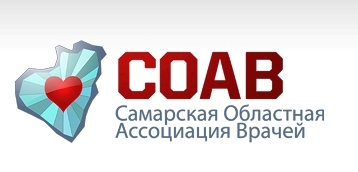 	«Самарская областная ассоциация врачей»		                       *******************************************************				тел. 8 (846) 372-51-27;  факс 8 (846) 956-37-44  443095				г. Самара, ул. Ташкентская, 159  e-mail: soav-s@mail.ru **********************************************************************Информационное письмо 	26 февраля 2021 года в 09.30 для врачей - онкологов, хирургов, в соответствии с распоряжением министра здравоохранения Самарской области от 01.02.2021 года № 22-р, общественная организация «Самарская областная ассоциация врачей» совместно с министерством здравоохранения Самарской области и Самарским государственным медицинским университетом проводят онлайн трансляцию межрегиональной научно-практической конференции с международным участием по теме: «Современные направления химиолучевого лечения злокачественных новообразований» в рамках Сорок второй образовательной недели.Формат проведения: onlineРесурс трансляции: https://stream.micepartner.ru/Регистрация по ссылке: https://order.micepartner.ru/on42onko/ Техническая поддержка: ООО «Майс Партнер».Программа конференцииНаучный и организационный комитет:Колсанов Александр Владимирович - профессор РАН, д.м.н., профессор, ректор ФГБОУ ВО СамГМУ Минздрава России.Котельников Геннадий Петрович - академик РАН, д.м.н., профессор, президент ФГБОУ ВО СамГМУ Минздрава России.Каприн Андрей Дмитриевич - академик РАН, д.м.н., профессор, президент Общероссийского национального союза «Ассоциация онкологов России», директор ФГБУ «НМИЦ радиологии» Минздрава России, г. Москва.Беляев Алексей Михайлович - д.м.н., профессор, директор ФГБУ «НМИЦ онкологии им. Н.Н. Петрова» Минздрава России, г Санкт-ПетербургХасанов Рустем Шамильевич - член-корреспондент РАН, профессор, главный онколог Приволжского федерального округа, директор Казанской государственной медицинской академии - филиала ФГБОУ ДПО РМАНПО Минздрава России,                     г. Казань.Измалков Сергей Николаевич - д.м.н., профессор, Президент Ассоциации врачей Самарской области.Орлов Андрей Евгеньевич - д.м.н., главный врач ГБУЗ СОКОД, профессор кафедры Управления качеством в здравоохранении ИПО ФГБОУ ВО СамГМУ Минздрава России, главный внештатный специалист министерства здравоохранения Самарской области по онкологии.Давыдкин Игорь Леонидович - д.м.н., профессор, проректор по научной работе ФГБОУ ВО СамГМУ Минздрава России.Козлов Сергей Васильевич - д.м.н., профессор, заведующий кафедрой онкологии ФГБОУ ВО СамГМУ Минздрава России.Каганов Олег Игоревич - д.м.н., заместитель главного врача по научной работе ГБУЗ СОКОД, профессор кафедры онкологи ФГБОУ ВО СамГМУ Минздрава России.Воздвиженский Михаил Олегович - д.м.н., заместитель главного врача по лечебной работе ГБУЗ СОКОД, профессор кафедры онкологи ФГБОУ ВО СамГМУ Минздрава России.Золотарева Татьяна Геннадьевна - к.м.н., заместитель главного врача по профилактике, реабилитации и связям с общественностью ГБУЗ СОКОД, доцент кафедры онкологии ФГБОУ ВО СамГМУ Минздрава России.08.00 - 09.30 Подключение.09.30 - 10.00 Открытие конференции. Приветственное слово.Колсанов Александр Владимирович - профессор РАН, д.м.н., профессор, ректор ФГБОУ ВО СамГМУ Минздрава России.Орлов Андрей Евгеньевич - д.м.н., главный врач ГБУЗ СОКОД, профессор кафедры Управления качеством в здравоохранении ИПО ФГБОУ ВО СамГМУ Минздрава России, главный внештатный специалист министерства здравоохранения Самарской области по онкологии.Зал№1Современные направления лекарственного лечения в онкологии.Модераторы:Козлов Сергей Васильевич - д.м.н., профессор, заведующий кафедрой онкологии ФГБОУ ВО СамГМУ Минздрава России.Семиглазова Татьяна Юрьевна - д.м.н., профессор заведующий научным отделом - ведущий научный сотрудник научного отдела инновационных методов терапевтической онкологии и реабилитации, заведующий отделением реабилитации ФГБУ «НМИЦ онкологии им. Н.Н. Петрова» Минздрава России, г Санкт-Петербург.Золотарева Татьяна Геннадьевна - к.м.н., заместитель главного врача по профилактике, реабилитации и связям с общественностью ГБУЗ СОКОД, доцент кафедры онкологии ФГБОУ ВО СамГМУ Минздрава России.10.00 - 10.20 «Современные возможности лечения рака молочной железы»Семиглазова Татьяна Юрьевна - д.м.н. профессор заведующий научным отделом - ведущий научный сотрудник научного отдела инновационных методов терапевтической онкологии и реабилитации, заведующий отделением реабилитации ФГБУ «НМИЦ онкологии им. Н.Н. Петрова» Минздрава России, г Санкт-Петербург.10.20 - 10.35 «Сопроводительное лечение при неоадъювантной химиотерапии у больных с трижды негативным раком молочной железы»Орлов Андрей Евгеньевич - д.м.н., главный врач ГБУЗ СОКОД, профессор кафедры Управления качеством в здравоохранении ИПО ФГБОУ ВО СамГМУ Минздрава России, главный внештатный специалист министерства здравоохранения Самарской области по онкологии.Тарасова Анна Владимировна - заведующая отделением химиотерапии №1 ГБУЗ СОКОД.10.35 - 10.50 «Алгоритм лечения РМЖ. Региональный опыт»Доклад подготовлен при поддержке компании «РОШ», баллы НМО не начисляются.Тарасова Анна Владимировна - заведующая отделением химиотерапии №1 ГБУЗ СОКОД.10.50 - 11.10 «Актуальные вопросы лечения рака молочной железы»Косталанова Юлия Владимировна - к.м.н. заведующая отделением химиотерапии №2 ГБУЗ СОКОД.11.10 - 11.30 «Клинические аспекты PIK3CA - мутированного рака молочной железы. Что нужно знать клиницисту?»Доклад подготовлен при поддержке компании «Новартис», баллы НМО не начисляются.Добрянина Ольга Сергеевна - врач-химиотерапевт отделения химиотерапии №2 ГБУЗ СОКОД.11.30 - 11.50 «Инновации лекарственного лечения в онкологии»Фалалеева Наталья Александровна - д.м.н., заведующая отделением лекарственного лечения МРНЦ им. А.Ф. Цыба - филиал ФГБУ «НМИЦ радиологии» Минздрава России.11.50 - 12.05 «Иммунотерапия плоскоклеточного рака головы и шеи. Клиническое наблюдение»Каганов Олег Игоревич - д.м.н., заместитель главного врача по научной работе ГБУЗ СОКОД, профессор кафедры онкологии ФГБОУ ВО СамГМУ Минздрава России.Косталанова Юлия Владимировна - к.м.н. заведующая отделением химиотерапии №2 ГБУЗ СОКОД.Ганина Кристина Алексеевна - ординатор кафедры онкологии ФГБОУ ВО СамГМУ.12.05 - 12.20 «Роль иммунотерапии в лечении метастатической меланомы»Добрянина Ольга Сергеевна - врач-химиотерапевт отделения химиотерапии №2 ГБУЗ СОКОД.Каганов Олег Игоревич - д.м.н., заместитель главного врача по научной работе ГБУЗ СОКОД, профессор кафедры онкологии ФГБОУ ВО СамГМУ Минздрава России.12.20 - 12.45 «Удар по метастатической меланоме: от двойного к тройному»Доклад подготовлен при поддержке компании «РОШ», баллы НМО не начисляются.Жукова Наталья Владимировна - к.м.н., доцент кафедры онкологии СПбГУ, зав. отделением химиотерапии №13 СПб ГБУЗ «Городской клинический онкологический диспансер», Санкт-Петербург.12.45 - 12.50 «Прогноз заболевания в зависимости от KRAS - статуса в регионарных лимфоузлах и первичной опухоли при III стадии КРР»Волкова Ксения Геннадьевна - врач-онколог отделения химиотерапии №1 ГБУЗ СОКОД.Каганов Олег Игоревич - д.м.н., заместитель главного врача по научной работе ГБУЗ СОКОД, профессор кафедры онкологии ФГБОУ ВО СамГМУ Минздрава России.12.50 - 13.10 «Оптимальные подходы к лечению метастатического ALK+ немелкоклеточного рака легкого»Доклад подготовлен при поддержке компании «Новартис», баллы НМО не начисляются.Данилова Людмила Алексеевна - к.м.н., заместитель главного врача по онкологии Федерального высокотехнологичного центра медицинской радиологии ФМБА России, г. Димитровград.13.10 - 13.25 «Таргетная терапия АЛК положительного немелкоклеточного рака легкого»Доклад подготовлен при поддержке компании «РОШ», баллы НМО не начисляются.Косталанова Юлия Владимировна - к.м.н., заведующая отделением химиотерапии №2 ГБУЗ СОКОД.13.25 - 13.55 «Современные возможности иммунологической терапии рака легкого, возможности иммунологической терапии НМРЛ (после химиолучевой терапии) и МРЛ (первая линия)»Доклад подготовлен при поддержке компании «АстраЗенека», баллы НМО не начисляются.Золотарева Татьяна Геннадьевна - к.м.н., заместитель главного врача по профилактике, реабилитации и связям с общественностью ГБУЗ СОКОД, доцент кафедры онкологии ФГБОУ ВО СамГМУ Минздрава России.13.55 - 14.15 «Подходы к терапии EGFR-позитивного немелкоклеточного рака легкого»Тарасова Анна Владимировна - заведующая отделением химиотерапии №1 ГБУЗ СОКОД.14.15 - 14.30 «Possibilities of chemotherapy in the treatment of Non-small cell lung cancer»Lorenzo Livi - MD, Full Professor, Department of Biomedical, Experimental, and Clinical Sciences "M. Serio" University of Florence, Florence, Italy. Chief of Radiation Oncology Unit, Oncology Department Chief of Post-Graduation Radiation Oncology Specialization School Azienda Ospedaliero-Universitaria Careggi, Florence.14.30 - 14.50 «Современные рекомендации по профилактике тошноты и рвоты»Доклад подготовлен при поддержке компании «Берлин-Хеми/А. Менарини», баллы НМО не начисляются.Кононенко Инесса Борисовна - к.м.н., ведущий научный сотрудник отделения амбулаторной химиотерапии ФГБУ «НМИЦ онкологии им. Н.Н. Блохина» Минздрава России, г. Москва.14.50 - 15.00 Обсуждение, подведение итогов.Орлов Андрей Евгеньевич - д.м.н., главный врач ГБУЗ СОКОД, профессор кафедры Управления качеством в здравоохранении ИПО ФГБОУ ВО СамГМУ Минздрава России, главный внештатный специалист министерства здравоохранения Самарской области по онкологии.Козлов Сергей Васильевич - д.м.н., профессор, заведующий кафедрой онкологии ФГБОУ ВО СамГМУ Минздрава России.Семиглазова Татьяна Юрьевна - д.м.н. профессор заведующий научным отделом - ведущий научный сотрудник научного отдела инновационных методов терапевтической онкологии и реабилитации, заведующий отделением реабилитации ФГБУ «НМИЦ онкологии им. Н.Н. Петрова» Минздрава России, г Санкт-Петербург.Каганов Олег Игоревич - д.м.н., заместитель главного врача по научной работе ГБУЗ СОКОД, профессор кафедры онкологии ФГБОУ ВО СамГМУ Минздрава России.Зал №2Современные подходы к лечению лимфом. Лучевая терапия в онкологии.Модераторы:Каганов Олег Игоревич - д.м.н., заместитель главного врача по научной работе ГБУЗ СОКОД, профессор кафедры онкологии ФГБОУ ВО СамГМУ Минздрава России.Яннаева Юлия Геннадьевна - заведующая отделом лучевой терапии ГБУЗ СОКОД.Морятов Александр Александрович - к.м.н., доцент кафедры онкологии ФГБОУ ВО СамГМУ Минздрава России.10.00 - 10.20 «Современные подходы в терапии Т - клеточных CD30+ лимфом кожи»Доклад подготовлен при поддержке компании «Такеда», баллы НМО не начисляются.Минуллина Раиса Ильдусовна - врач-онколог, отделение химиотерапии №2 ГАУЗ «Республиканский клинический онкологический диспансер МЗ РТ.10.20 - 10.40 «Терапия резистентной/рецидивирующей лимфомы Ходжкина. Место и роль аутоТГСК»Доклад подготовлен при поддержке компании «Такеда», баллы НМО не начисляются.Хусаинова Гульнара Наилевна - заведующая отделением химиотерапии №2 ГАУЗ «Республиканский клинический онкологический диспансер МЗ РТ.10.40 - 11.00 «Лучевая терапия в современных программах лечения лимфомы Ходжкина - опыт МРНЦ им. А.Ф. ЦЫБА - филиал ФГБУ «НМИЦ радиологии»Богатырева Татьяна Ивановна - д.м.н., ведущий научный сотрудник отделения лучевой и лекарственной терапии гемобластозов МРНЦ им. А.Ф. Цыба - филиал ФГБУ «НМИЦ радиологии» Минздрава России11.00 - 11.15 «Лучевая терапия пациентов с лимфомой Ходжкина при использовании ПЭТ/КТ для стадирования и рестадирования»Яннаева Юлия Геннадьевна - заведующая отделом лучевой терапии ГБУЗ СОКОД.Богатырева Татьяна Ивановна - д.м.н., ведущий научный сотрудник отделения лучевой и лекарственной терапии гемобластозов МРНЦ им. А.Ф. Цыба - филиал ФГБУ «НМИЦ радиологии» Минздрава России.Каганов Олег Игоревич - д.м.н., заместитель главного врача по научной работе ГБУЗ СОКОД, профессор кафедры онкологии ФГБОУ ВО СамГМУ Минздрава России.11.15 - 11.30 «Использование гибридных изображений в планировании лучевой терапии»Щеглов Алексей Леонидович - врач-рентгенолог рентген-кабинета отдела лучевой терапии ГБУЗ СОКОД.11.30 - 11.45 «Роль ПЭТ/КТ в планировании лучевой терапии»Иванова Ольга Александровна - врач-радиотерапевт отделения радиотерапии №3 ГБУЗ СОКОД 11.45 - 12.00 «Обзор результатов хирургического, комбинированного и комплексного лечения рака гортани 3 стадии»Гукасян Ирина Михайловна - врач-радиотерапевт отделения радиотерапии №1 ГБУЗ СОКОД.Каганов Олег Игоревич - д.м.н., заместитель главного врача по научной работе ГБУЗ СОКОД, профессор кафедры онкологии ФГБОУ ВО СамГМУ Минздрава России.12.00 - 12.15 «Неадьювантная химиолучевая терапия лечения рака прямой кишки»Куликова Светлана Алексеевна - врач - радиотерапевт отделения радиотерапии №2 ГБУЗ СОКОД.12.15 - 12.35 «Первые итоги применения метода «системная радионуклидная терапия препаратом Радий-223» в лечении пациентов с метастатическим кастрационно-резистентным РПЖ на базе ГБУЗ СОКОД»Доклад подготовлен при поддержке компании «Баер», баллы НМО не начисляются.Яннаева Юлия Геннадьевна - заведующая отделом лучевой терапии ГБУЗ СОКОД.12.35 - 12.50 «Послеоперационный дозиметрический контроль пациентов после брахитерапии рака предстательной железы с использованием I-125 отдел медицинской физики»Матвеева Людмила Алексеевна - эксперт физик по контролю за источниками ионизирующего и неионизирующего излучения.14.50 - 15.00 Обсуждение, подведение итогов, закрытие конференции.Орлов Андрей Евгеньевич - д.м.н., главный врач ГБУЗ СОКОД, профессор кафедры Управления качеством в здравоохранении ИПО ФГБОУ ВО СамГМУ Минздрава России, главный внештатный специалист министерства здравоохранения Самарской области по онкологии.Козлов Сергей Васильевич - д.м.н., профессор, заведующий кафедрой онкологии ФГБОУ ВО СамГМУ Минздрава России.Семиглазова Татьяна Юрьевна - д.м.н. профессор заведующий научным отделом - ведущий научный сотрудник научного отдела инновационных методов терапевтической онкологии и реабилитации, заведующий отделением реабилитации ФГБУ «НМИЦ онкологии им. Н.Н. Петрова» Минздрава России, г Санкт-Петербург.Каганов Олег Игоревич - д.м.н., заместитель главного врача по научной работе ГБУЗ СОКОД, профессор кафедры онкологии ФГБОУ ВО СамГМУ Минздрава России.Исп.  372-51-27Исх. № 52 от 09.02.2021РуководителямучрежденийздравоохраненияСамарской областиПрезидент Самарской областной ассоциации врачейпрофессор                                                  С.Н. Измалков